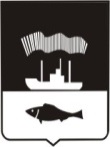 АДМИНИСТРАЦИЯ ГОРОДА МУРМАНСКА П О С Т А Н О В Л Е Н И Е_________							                                    № ______О внесении изменений в приложение к постановлению администрации города Мурманска от 04.07.2017 № 2171 «Об утверждении административного регламента предоставления муниципальной услуги «Заключение соглашения о перераспределении земель и (или) земельных участков, находящихся в собственности муниципального образования город Мурманск, а также земельных участков, государственная собственность на которые не разграничена, расположенных на территории муниципального образования город Мурманск, и земельного участка, находящегося в частной собственности» (в ред. постановлений от 06.06.2018 № 1674, от 27.11.2018 № 4074)В соответствии с Федеральными законами от 06.10.2003 № 131-ФЗ «Об общих принципах организации местного самоуправления в Российской Федерации», от 27.07.2010 № 210-ФЗ «Об организации предоставления государственных и муниципальных услуг», Уставом муниципального образования город Мурманск, постановлениями администрации города Мурманска от 26.02.2009 № 321 «О Порядке разработки и утверждения административных регламентов предоставления муниципальных услуг в муниципальном образовании город Мурманск», от 11.01.2013 № 01                           «О Порядке подачи и рассмотрения жалоб на решения и действия (бездействие) исполнительно-распорядительного органа местного самоуправления - администрации города Мурманска (структурных подразделений администрации города Мурманска), ее должностных лиц, муниципальных служащих, подведомственных администрации города Мурманска учреждений и их должностных лиц, предоставляющих муниципальные услуги»                                             п о с т а н о в л я ю:1.	Внести в приложение к постановлению администрации города Мурманска от 04.07.2017 № 2171 «Об утверждении административного регламента предоставления муниципальной услуги «Заключение соглашения о перераспределении земель и (или) земельных участков, находящихся в собственности муниципального образования город Мурманск, а также земельных участков, государственная собственность на которые не разграничена, расположенных на территории муниципального образования город Мурманск, и земельного участка, находящегося в частной собственности» (в ред. постановлений от  06.06.2018 № 1674, от 27.11.2018; 4074) изменения согласно приложению к настоящему постановлению.2.	Отделу информационно-технического обеспечения и защиты информации администрации города Мурманска (Кузьмин А.Н.) разместить настоящее постановление с приложением на официальном сайте администрации города Мурманска в сети Интернет.3.	Редакции газеты «Вечерний Мурманск» (Хабаров В.А.) опубликовать настоящее постановление с приложением.4.	Настоящее постановление вступает в силу со дня официального опубликования.5.	Контроль за выполнением настоящего постановления возложить на  заместителя главы администрации города Мурманска Изотова А.В.Глава администрации города Мурманска                                                                               А.И. СысоевИзменения в административный регламент предоставления муниципальной услуги «Заключение соглашения о перераспределении земель и (или) земельных участков, находящихся в собственности муниципального образования город Мурманск, а также земельных участков, государственная собственность на которые не разграничена, расположенных на территории муниципального образования город Мурманск, и земельного участка, находящегося в частной собственности»1. Подраздел 1.3 раздела 1 изложить в новой редакции:«1.3. Требования к порядку информирования о предоставлениимуниципальной услуги1.3.1. Информация, предоставляемая заинтересованным лицам о муниципальной услуге, является открытой и общедоступной.Основными требованиями к информированию заинтересованных лиц являются:- достоверность и полнота информирования;- четкость в изложении информации; - удобство и доступность получения информации; - оперативность предоставления информации.1.3.2. Информирование о порядке и ходе предоставления муниципальной услуги осуществляют специалисты отдела земельных отношений (далее – Отдел) комитета градостроительства и территориального развития администрации города Мурманска (далее – муниципальные служащие Комитета, ответственные за предоставление муниципальной услуги, и Комитет соответственно, специалисты комитета имущественных отношений города Мурманска (далее – муниципальные служащие комитета имущественных отношений, ответственные за предоставление муниципальной услуги, и комитет имущественных отношений соответственно).1.3.3. Сведения о месте нахождения, графике работы, справочных телефонах и адресах официальных сайтов, а также электронной почты Комитета размещаются:- на официальном сайте администрации города Мурманска;- в федеральной государственной информационной системе «Федеральный реестр государственных и муниципальных услуг (функций)» (далее – федеральный реестр);- на Едином портале государственных и муниципальных услуг (функций) (далее - Единый портал);- на информационных стендах, расположенных в помещениях Комитета, комитета имущественных отношений.1.3.4. На Едином портале размещается следующая информация:1) способы предоставления муниципальной услуги;2) перечень нормативных правовых актов, непосредственно регулирующих предоставление муниципальной услуги;3) исчерпывающий перечень документов, необходимых для предоставления муниципальной услуги, требования к оформлению указанных документов, а также перечень документов, которые заявитель вправе представить по собственной инициативе;4) категория заявителей, которым предоставляется муниципальная услуга;5) срок предоставления муниципальной услуги;6) описание результата предоставления муниципальной услуги;7) сведения о возмездности (безвозмездности) предоставления муниципальной услуги;8) исчерпывающий перечень оснований для отказа в приеме заявления и документов, для приостановления или отказа в предоставлении муниципальной услуги;9) о праве заявителя на досудебное (внесудебное) обжалование действий (бездействия) и решений, принятых (осуществляемых) в ходе предоставления муниципальной услуги;10) формы заявлений (уведомлений, сообщений), используемые при предоставлении муниципальной услуги.1.3.5. Информация на Едином портале о порядке и сроках предоставления муниципальной услуги на основании сведений, содержащихся в федеральном реестре, предоставляется заявителю бесплатно.1.3.6. Доступ к информации о сроках и порядке предоставления услуги осуществляется без выполнения заявителем каких-либо требований, в том числе без использования программного обеспечения, установка которого на технические средства заявителя требует заключения лицензионного или иного соглашения с правообладателем программного обеспечения, предусматривающего взимание платы, регистрацию или авторизацию заявителя или предоставление им персональных данных.1.3.7. Индивидуальное информирование заявителей о муниципальной услуге осуществляется:- в устной форме лично или по телефону;- в письменной форме – по письменным обращениям, поступившим в адрес Комитета, комитета имущественных отношений посредством почтовых отправлений или электронных средств коммуникации.1.3.8. При консультировании о порядке предоставления муниципальной услуги муниципальный служащий Комитета, комитета имущественных отношений ответственные за предоставление муниципальной услуги, обязаны проинформировать заявителя:-	о перечне документов, необходимых для предоставления муниципальной услуги, в том числе о документах, которые он должен представить самостоятельно, и документах, которые Комитет должен получить в рамках межведомственного взаимодействия, если заявитель не представит их по собственной инициативе;- о сроках принятия решения о предоставлении муниципальной услуги;- об основаниях и условиях предоставления муниципальной услуги;- об основаниях отказа в приеме документов, необходимых для предоставления муниципальной услуги- об основаниях отказа в предоставлении муниципальной услуги;- о порядке получения консультаций по вопросам предоставления муниципальной услуги;- о порядке обжалования решений, действий или бездействия Комитета, комитета имущественных отношений, а также должностных лиц и муниципальных служащих Комитета, комитета имущественных отношений.1.3.9. При ответе на телефонные звонки и при устном обращении граждан муниципальный служащий Комитета, комитета имущественных отношений ответственные за предоставление муниципальной услуги, в пределах своей компетенции дают ответ самостоятельно.В случае, если для подготовки ответа требуется продолжительное время либо муниципальный служащий Комитета, ответственный за предоставление муниципальной услуги, или комитета имущественных отношений, ответственный за предоставление муниципальной услуги, не может в данный момент ответить на вопрос самостоятельно, он обязан выбрать один из вариантов дальнейших действий:а) предложить заявителю обратиться за необходимой информацией в письменном виде;б) согласовать с заявителем другое время для проведения устного информирования.1.3.10. Индивидуальное устное информирование осуществляется не более 10 минут. Время ожидания заявителей при индивидуальном устном информировании (при обращении заинтересованных лиц за информацией лично) не может превышать 15 минут. 1.3.11. Информирование осуществляется также путем публикации информационных материалов в средствах массовой информации.1.3.12. На информационных стендах размещается следующая информация:- полное наименование Комитета, комитета имущественных отношений, его структурного подразделения, предоставляющего муниципальную услугу;- адрес, контактные телефоны, график работы, фамилии, имена, отчества и должности муниципальных служащих, осуществляющих прием и консультирование заявителей;- образцы оформления заявлений;- перечень документов, необходимых для предоставления муниципальной услуги;- перечень оснований для отказа в приеме документов, необходимых для предоставления муниципальной услуги;- перечень оснований для отказа в предоставлении муниципальной услуги;- порядок обжалования решений и действий (бездействия) Комитета, комитета имущественных отношений, его должностного лица либо муниципального служащего, предоставляющего муниципальную услугу.».2. Наименование подраздела 2.5 раздела 2 изложить в новой редакции:«2.5. Нормативные правовые акты, регулирующие предоставлениемуниципальной услуги»3. Абзац 1 подраздела 2.5 раздела 2 изложить в новой редакции:«2.5.1. Предоставление муниципальной услуги осуществляется в соответствии с:».4. Абзац 15 подраздела 2.5 раздела 2 после слов «а также» дополнить словами «земель и».5. Подраздел 2.5 раздела 2 дополнить новым пунктом 2.5.2 следующего содержания:«2.5.2. Перечень нормативных правовых актов, регулирующих предоставление муниципальной услуги (с указанием их реквизитов и источников официального опубликования), указанный в пункте 2.5.1 настоящего Регламента, размещается на официальном сайте администрации города Мурманска в сети Интернет, в федеральном реестре и на Едином портале.».6. В абзаце 1 пункта 2.6.4 подраздела 2.6 раздела 2 слова «лично, по почте заказным почтовым отправлением с уведомлением о вручении или в форме электронного документа с использованием информационно-телекоммуникационных сетей общего пользования, в том числе Интернет, регионального интернет-портала государственных и муниципальных услуг Мурманской области (http://51gosuslugi.ru)» заменить словами «лично или по почте».7. В абзаце 4 пункта 2.6.4 подраздела 2.6 раздела 2 слова «либо в форме электронного документа» исключить.8. Пункт 2.6.7 подраздела 2.6 раздела 2 изложить в новой редакции:«2.6.7. Запрещается требовать от заявителя:- представления документов и информации или осуществления действий, представление или осуществление которых не предусмотрено нормативными правовыми актами, регулирующими отношения, возникающие в связи с предоставлением муниципальной услуги;- представления документов и информации, в том числе подтверждающих внесение заявителем платы за предоставление государственных и муниципальных услуг, которые в соответствии с нормативными правовыми актами Российской Федерации, нормативными правовыми актами Мурманской области и муниципальными правовыми актами находятся в распоряжении исполнительных или областных учреждений, предоставляющих государственную услугу, иных государственных органов, органов местного самоуправления и (или) подведомственных государственным органам или органам местного самоуправления организаций, участвующих в предоставлении государственных или муниципальных услуг, за исключением документов, указанных в части 6 статьи 7 Федерального закона от 27.07.2010            № 210-ФЗ «Об организации предоставления государственных и муниципальных услуг» (далее – Федеральный закон);- осуществления действий, в том числе согласований, необходимых для получения государственных и муниципальных услуг и связанных с обращением в иные государственные органы, органы местного самоуправления, организации, за исключением получения услуг и получения документов и информации, предоставляемых в результате предоставления таких услуг, включенных в перечни, указанные в части 1 статьи 9 Федерального закона;- представления документов и информации, отсутствие и (или) недостоверность которых не указывались при первоначальном отказе в приеме документов, необходимых для предоставления муниципальной услуги, либо в предоставлении муниципальной услуги, за исключением следующих случаев:а) изменение требований нормативных правовых актов, касающихся предоставления муниципальной услуги, после первоначальной подачи заявления о предоставлении муниципальной услуги;б) наличие ошибок в заявлении о предоставлении муниципальной услуги и документах, поданных заявителем после первоначального отказа в приеме документов, необходимых для предоставления муниципальной услуги, либо в предоставлении муниципальной услуги и не включенных в представленный ранее комплект документов;в) истечение срока действия документов или изменение информации после первоначального отказа в приеме документов, необходимых для предоставления муниципальной услуги, либо в предоставлении муниципальной услуги;г) выявление документально подтвержденного факта (признаков) ошибочного или противоправного действия (бездействия) должностного лица Комитета, муниципального служащего Комитета при первоначальном отказе в приеме документов, необходимых для предоставления муниципальной услуги, либо в предоставлении муниципальной услуги, о чем в письменном виде за подписью председателя Комитета (лица, исполняющего его обязанности), при первоначальном отказе в приеме документов, необходимых для предоставления муниципальной услуги, уведомляется заявитель, а также приносятся извинения за доставленные неудобства.».9. Пункт 2.7.2 подраздела 2.7 раздела 2 исключить.10. Пункт 2.7.3 подраздела 2.7 раздела 2 считать пунктом 2.7.2 подраздела 2.7 раздела 2.11. Подразделы 2.11, 2.12, 2.13 раздела 2, пункты 2.11.1 – 2.11.6 подраздела 2.11 раздела 2, пункты 2.13.1, 2.13.2 подраздела 2.13 раздела 2, считать подразделами 2.12, 2.13, 2.14 раздела 2, пунктами 2.12.1 – 2.12.6 подраздела 2.12 раздела 2, пунктами 2.14.1, 2.14.2 подраздела 2.14 раздела 2 соответственно.12. Раздел 2 дополнить новым подразделом 2.10 следующего содержания:«2.11. Срок регистрации заявленияо предоставлении муниципальной услугиРегистрация заявления о предоставлении муниципальной услуги осуществляется муниципальным служащим Комитета, ответственным за прием и регистрацию документов, в течение одного рабочего дня со дня поступления заявления в Комитет.».13. В пункте 2.12.4 подраздела 2.12 раздела 2 слова «приема (пункт 1.3.1 настоящего Регламента)» заменить словами «работы (пункт 1.3.12 настоящего Регламента)».14. Подраздел 2.14 раздела 2 изложить в новой редакции:«2.14. Прочие требования к предоставлению муниципальной услуги2.14.1. Бланк заявления о предоставлении муниципальной услуги и перечень документов, необходимых для принятия решения о предоставлении муниципальной услуги, указанные в пункте 2.6.1 настоящего Регламента, заявитель может получить в электронном виде на официальном сайте администрации города Мурманска в сети Интернет, Едином портале. 2.14.2. Состав действий, которые заявитель вправе совершить в электронной форме при получении муниципальной услуги с использованием Единого портала:- получение информации о порядке и сроках предоставления муниципальной услуги;- досудебное (внесудебное) обжалование решений и действий (бездействия) Комитета, комитета имущественных отношений, его должностных лиц, муниципальных служащих при предоставлении муниципальной услуги.». 15. Сноску 18 исключить.16. Подраздел 3.1 раздела 3 дополнить новым пунктом 3.1.6 следующего содержания:«3.1.6. Порядок исправления допущенных опечаток и ошибок в выданных в результате предоставления муниципальной услуги документах приведен в подразделе 3.9 настоящего Регламента.».17. Пункты 3.2.4, 3.2.5, 3.2.6 подраздела 3.2 раздела 3 исключить.18. В абзацах 2, 3 пункта 3.5.2 подраздела 3.5 раздела 3 слова «пункта 2.7.3» заменить словами «пункта 2.7.2».19. В пунктах 3.7.3, 3.7.4, 3.7.5 подраздела 3.7 раздела 3 после слова «пункта 2.7.3» заменить словами «пункта 2.7.2».20. Раздел 3 дополнить новым подразделом 3.9 следующего содержания:«3.9. Исправление допущенных опечаток и ошибок в выданных в результате предоставления муниципальной услуги документах3.9.1. Основанием для начала выполнения административной процедуры является обращение заявителя в Комитет или комитет имущественных отношений с заявлением об исправлении допущенных опечаток и ошибок в выданных в результате предоставления муниципальной услуги документах.3.9.2.	Муниципальный служащий Комитета или комитет имущественных отношений, ответственный за предоставление муниципальной услуги, в срок, не превышающий трех рабочих дней с момента поступления соответствующего заявления, проводит проверку указанных в заявлении сведений. 3.9.3. Критерием принятия решения по административной процедуре является наличие или отсутствие в документах опечаток и ошибок.3.9.4. В случае выявления допущенных опечаток и (или) ошибок в выданных в результате предоставления муниципальной услуги документах, муниципальный служащий Комитета или комитета имущественных отношений, ответственный за предоставление муниципальной услуги осуществляет их исправление или замену, либо подготавливает уведомление об отказе в исправлении опечаток и ошибок с указанием причин отказа и передает на подпись председателю Комитета (лицу, исполняющему его обязанности) или председателю комитета, заместителю председателя комитета имущественных отношений.Исправление или замена допущенных опечаток и (или) ошибок в выданных постановлениях администрации города Мурманска осуществляется путем подготовки проекта постановления администрации города Мурманска о внесении изменений в соответствующее постановление администрации города Мурманска. 3.9.5. Письмо о принятом решении по заявлению либо уведомление об отказе в исправлении опечаток и ошибок направляется заявителю заказным почтовым отправлением с уведомлением о вручении по адресу, указанному в заявлении, в срок, не превышающий пяти рабочих дней со дня регистрации заявления.».Согласование проекта постановления администрации города Мурманска осуществляется в соответствии с Регламентом работы администрации города Мурманска.Выдача заявителю сопроводительного письма и исправленных документов осуществляется в соответствии с подразделами 3.6, 3.8 настоящего Регламента.».21. В пункте 4.14 раздела 4 слова «пунктом 5.10» заменить «подразделом 5.1»22. Раздел 5 изложить в новой редакции.«5. Досудебный (внесудебный) порядок обжалования решений и действий (бездействия), принимаемых и выполняемых (не выполненных) при предоставлении муниципальной услуги5.1. Информация для заинтересованных лиц об их праве на досудебное (внесудебное) обжалование действий (бездействия) и (или) решений, принятых (осуществленных) в ходе предоставления муниципальной услуги5.1.1. Заявитель вправе подать жалобу на решения и (или) действия (бездействие) Комитета, комитета имущественных отношений, его должностных лиц, муниципальных служащих при предоставлении муниципальной услуги (далее – жалоба).5.1.2. Заявитель может обратиться с жалобой, в том числе в следующих случаях:а)	нарушение срока регистрации заявления о предоставлении муниципальной услуги;б) нарушение срока предоставления муниципальной услуги; в) требование представления заявителем документов или информации либо осуществления действий, представление или осуществление которых не предусмотрено нормативными правовыми актами Российской Федерации, нормативными правовыми актами Мурманской области, муниципальными правовыми актами для предоставления муниципальной услуги;г) отказ в приеме документов, предоставление которых предусмотрено нормативными правовыми актами Российской Федерации, нормативными правовыми актами Мурманской области, муниципальными правовыми актами для предоставления муниципальной услуги, у заявителя;д) отказ в предоставлении муниципальной услуги, если основания отказа не предусмотрены федеральными законами и принятыми в соответствии с ними иными нормативными правовыми актами Российской Федерации, нормативными правовыми актами Мурманской области, муниципальными правовыми актами;е) затребование с заявителя при предоставлении муниципальной услуги платы, не предусмотренной нормативными правовыми актами Российской Федерации, нормативными правовыми актами Мурманской области, муниципальными правовыми актами;ж) отказ в исправлении допущенных опечаток и ошибок в выданных в результате предоставления муниципальной услуги документах либо нарушение установленного срока таких исправлений;з) нарушение срока или порядка выдачи документов по результатам предоставления муниципальной услуги; и) приостановление предоставления муниципальной услуги, если основания приостановления не предусмотрены федеральными законами и принятыми в соответствии с ними иными нормативными правовыми актами Российской Федерации, нормативными правовыми актами Мурманской области, муниципальными правовыми актами; к) требование у заявителя при предоставлении муниципальной услуги документов или информации, отсутствие и (или) недостоверность которых не указывались при первоначальном отказе в приеме документов, необходимых для предоставления муниципальной услуги, либо в предоставлении муниципальной услуги, за исключением случаев, предусмотренных пунктом 4 части 1 статьи 7 Федерального закона. 5.1.3. Жалоба должна содержать:а) наименование Комитета, комитета имущественных отношений, его должностного лица либо муниципального служащего решения и действия (бездействие) которых обжалуются;б) фамилию, имя, отчество (последнее – при наличии), сведения о месте жительства заявителя – физического лица либо наименование, сведения о месте нахождения заявителя – юридического лица, а также номер (номера) контактного телефона, адрес (адреса) электронной почты (при наличии) и почтовый адрес, по которым должен быть направлен ответ заявителю;в) сведения об обжалуемых решениях и действиях (бездействии) Комитета, комитета имущественных отношений, его должностного лица либо муниципального служащего, предоставляющего муниципальную услугу;г) доводы, на основании которых заявитель не согласен с решением и действиями (бездействием) Комитета, комитета имущественных отношений, его должностного лица либо муниципального служащего, предоставляющего муниципальную услугу. Заявителем могут быть представлены документы (при наличии), подтверждающие доводы заявителя, либо их копии.5.1.4. В случае, если жалоба подается через представителя заявителя, предоставляется документ, подтверждающий полномочия на осуществление действий от имени заявителя. В качестве документа, подтверждающего полномочия на осуществление действий от имени заявителя, может быть представлена: а) оформленная в соответствии с законодательством Российской Федерации доверенность (для физических лиц); б) оформленная в соответствии с законодательством Российской Федерации доверенность, заверенная печатью заявителя и подписанная руководителем заявителя или уполномоченным этим руководителем лицом (для юридических лиц); в) копия решения о назначении или об избрании либо приказа о назначении физического лица на должность, в соответствии с которым такое физическое лицо обладает правом действовать от имени заявителя без доверенности. При подаче жалобы в электронной форме документы, указанные в настоящем пункте, могут быть представлены в форме электронных документов, подписанных электронной подписью, вид которой предусмотрен законодательством Российской Федерации, при этом документ, удостоверяющий личность заявителя, не требуется.5.1.5. Жалоба подлежит рассмотрению в течение 15 рабочих дней со дня ее регистрации, а в случае обжалования отказа Комитета, в приеме документов у заявителя либо в исправлении допущенных опечаток и ошибок или в случае обжалования нарушения установленного срока таких исправлений - в течение пяти рабочих дней со дня ее регистрации. 5.1.6. По результатам рассмотрения жалобы в соответствии с частью 7 статьи 11.2 Федерального закона принимается одно из следующих решений: 1) жалоба удовлетворяется, в том числе в форме отмены принятого решения, исправления допущенных опечаток и ошибок в выданных в результате предоставления муниципальной услуги документах, возврата заявителю денежных средств, взимание которых не предусмотрено нормативными правовыми актами Российской Федерации, нормативными правовыми актами Мурманской области, муниципальными правовыми актами; 2) в удовлетворении жалобы отказывается. При удовлетворении жалобы уполномоченный на ее рассмотрение орган устраняет выявленные нарушения не позднее пяти рабочих дней со дня принятия решения, если иное не установлено нормативными правовыми актами Российской Федерации, нормативными правовыми актами Мурманской области. 5.1.7. Ответ по результатам рассмотрения жалобы направляется заявителю не позднее дня, следующего за днем принятия решения, уполномоченный на рассмотрение жалобы орган направляет заявителю в письменной форме и, по желанию заявителя, в электронной форме мотивированный ответ о результатах рассмотрения жалобы. 5.1.8. В ответе по результатам рассмотрения жалобы указываются: а) наименование органа, предоставляющего муниципальную услугу, рассмотревшего жалобу, должность, фамилия, имя, отчество (последнее - при наличии) его должностного лица, принявшего решение по жалобе; б) номер, дата, место принятия решения, включая сведения о должностном лице, решение или действие (бездействие) которого обжалуется; в) фамилия, имя, отчество (последнее - при наличии) или наименование Заявителя; г) основания для принятия решения по жалобе; д) принятое по жалобе решение; е) в случае признания жалобы подлежащей удовлетворению в ответе заявителю дается информация о действиях, осуществляемых Комитетом в целях незамедлительного устранения выявленных нарушений при оказании муниципальной услуги, а также приносятся извинения за доставленные неудобства и указывается информация о дальнейших действиях, которые необходимо совершить заявителю в целях получения муниципальной услуги;ж) в случае признания жалобы не подлежащей удовлетворению в ответе заявителю даются аргументированные разъяснения о причинах принятого решения, а также информация о порядке обжалования принятого решения.5.1.9. Комитет, комитет имущественных отношений отказывает в удовлетворении жалобы в следующих случаях: а) наличие вступившего в законную силу решения суда, арбитражного суда по жалобе о том же предмете и по тем же основаниям; б) подача жалобы лицом, полномочия которого не подтверждены в порядке, установленном законодательством Российской Федерации;  в) наличие решения по жалобе, принятого ранее в отношении того же заявителя и по тому же предмету жалобы. 5.1.10. В случае установления в ходе или по результатам рассмотрения жалобы признаков состава административного правонарушения или преступления должностное лицо, работник, наделенные полномочиями по рассмотрению жалоб, незамедлительно направляет имеющиеся материалы в органы прокуратуры.5.2. Органы, организации и уполномоченные на рассмотрение жалобы лица, которым может быть направлена жалоба Заявителя в досудебном (внесудебном) порядке5.2.1. Прием жалоб осуществляется Комитетом, комитетом имущественных отношений, администрацией города Мурманска, администрацией города Мурманска.Жалоба может быть принята при личном приеме заявителя или направлена:- по почте;- с использованием информационно-телекоммуникационной сети Интернет посредством портала федеральной государственной информационной системы, обеспечивающей процесс досудебного (внесудебного) обжалования решений и действий (бездействия), совершенных при предоставлении муниципальных услуг;- через официальный сайт администрации города Мурманска;- посредством Единого портала.5.2.2. Жалоба на решения и действия (бездействие) муниципальных служащих Комитета, комитета имущественных отношений подается председателю Комитета (лицу, исполняющему его обязанности), председателю комитета имущественных отношений.Жалобы на решения и действия (бездействие) руководителя структурного подразделения администрации города Мурманска, предоставляющего муниципальную услугу, подается главе администрации города Мурманска.5.3. Способы информирования заявителей о порядке подачи и рассмотрения жалобы, в том числе с использованием Единого порталаИнформацию о порядке подачи и рассмотрения жалобы можно получить следующими способами:- в информационно-телекоммуникационной сети Интернет на официальном сайте администрации города Мурманска;- с использованием Единого портала;- на информационных стендах в местах предоставления муниципальной услуги;- посредством личного обращения (в т.ч. по телефону, по электронной почте, почтовой связью) в Комитет, комитет имущественных отношений.5.4. Перечень нормативных правовых актов, регулирующих порядок досудебного (внесудебного) обжалования решений и действий (бездействия) органа, предоставляющего муниципальную услугу, а также его должностных лицПравовое регулирование отношений, возникающих в связи с подачей и рассмотрением жалобы, осуществляется в соответствии с:- Федеральным законом;- постановлением администрации города Мурманска от 11.01.2013 № 01 «О Порядке подачи и рассмотрения жалоб на решения и действия (бездействие) исполнительно-распорядительного органа местного самоуправления - администрации города Мурманска (структурных подразделений администрации города Мурманска), ее должностных лиц, муниципальных служащих, подведомственных администрации города Мурманска учреждений и их должностных лиц, предоставляющих муниципальные услуги».Информация, указанная в данном разделе, размещается в федеральном реестре и на Едином портале.».23. В приложении № 3 к административному регламенту в столбце «Показатели доступности и качества предоставления муниципальной услуги» строки 6 слова «(в том числе с использованием информационно-телекоммуникационных технологий)» исключить._________________________